Maroochy Waterwatch Inc – River Patrol Report for June 2016.Number of Report Sheets : 6 compared to 13 the previous month. Total volunteer hours : 51 hours compared to 113 hours the previous month. Total bags collected : 14 bags - approx 700 litres compared to 20 bags - approx 1,000 litres previous month. Total recycled bags (if noted on report sheets) : 3-1/2 bags - approx 175 litres, compared to 7 bags, approx 350 litres previous month. Rubbish reported collected : One of each unless stated otherwise - Wooden box - Tyre tube - Mesh plant guard & stake - Plastic bucket - Large besser block - Wheelie bin – minus wheels - 20 litre drum - Broken bolt cutters - Milk crate - Large wooden plank - Chair - Foam crate - Lot of plastics, bottles & general rubbish........never any changes here. 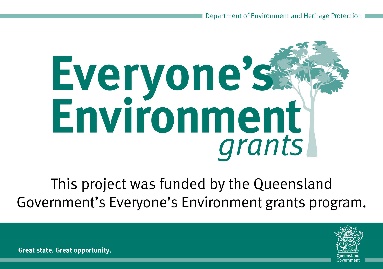 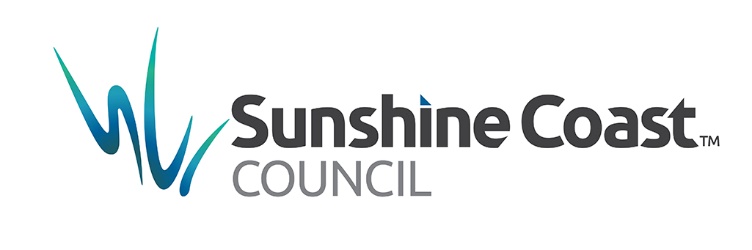 